PUTUSAN BADAN PENYELESAIAN SENGKETA KONSUMEN (BPSK) SEBAGAI BUKTI PERMULAAN DALAM PROSES PIDANADiajukan untuk memenuhi salah satu syarat mengikuti Ujian Sidang Penulisan TesisDisusun Oleh :Nama		: Amiruddin RahmanNPM / NIM		: 208040077Konsentrasi		: Hukum Pidana 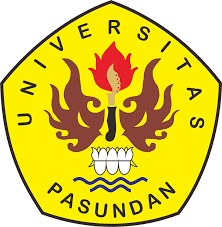 PROGRAM STUDI MAGISTER ILMU HUKUMPASCASARJANA UNIVERSITAS PASUNDANB A N D U N G2024ABSTRAKBadan Penyelesaian Sengketa Konsumen (BPSK) merupakan salah satu lembaga pemerintah non struktural yang fungsinya berkaitan dengan kekuasaan kehakiman dan ikut mewujudkan asas penyelenggaraan kekuasaan kehakiman sesuai Pasal 2 ayat (4) Undang-Undang Nomor 48 Tahun 2009 tentang Kekuasaan Kehakiman, yaitu Peradilan dilakukan dengan sederhana, cepat, dan biaya ringan, yang dalam Undang-Undang Nomor 8 Tahun 1999 tentang Perlindungan Konsumen (UUPK) dikenal dengan efisien, cepat, murah dan professional. Pasal 1 angka 11 UUPK menyatakan BPSK adalah badan yang bertugas menangani dan menyelesaikan sengketa antara pelaku usaha dan konsumen, yang tugas dan wewenangnya diatur Pasal 52 UUPK. Pelaksanaan atas tugas dan wewenang BPSK diuraikan dalam Keputusan Menteri Perindustrian dan Perdagangan Nomor: 350/MPP/Kep/12/2001 tentang Pelaksanaan Tugas dan Wewenang Badan Penyelesaian Sengketa Konsumen (Kepmenperindag Nomor 350 Tahun 2001). Berdasarkan tugas dan wewenang, BPSK memiliki wewenang melakukan pengawasan terhadap pencantuman klausula baku (wewenang eksekutif) dan melaksanakan penanganan dan penyelesaian sengketa konsumen, dengan cara melalui mediasi atau arbitrase atau konsiliasi (wewenang yudikatif). Produk hukum yang dikeluarkan BPSK dari pelaksanaan penanganan dan penyelesaian sengketa antara pelaku usaha dan konsumen (wewenang yudikatif) adalah putusan putusan, yang dapat berupa : a. perdamaian; b. gugatan ditolak; atau c. gugatan dikabulkan sesuai Pasal 40 Kepmenperindag Nomor 350 Tahun 2001. Pasal 54 ayat (3) UUPK menegaskan Putusan majelis bersifat final dan mengikat.Identifikasi masalah dalam penelitian adalah kedudukan putusan badan penyelesaian sengketa konsumen sebagai alat bukti dan kekuatan pembuktiannya dalam pemeriksaan perkara pidana dan penegakan hukum pidana atas putusan badan penyelesaian sengketa konsumen sebagai bukti permulaan dalam proses pidana yang tidak dijalankan oleh pelaku usaha sesuai amanat Undang-Undang Nomor 8 Tahun 1999 tentang Perlindungan Konsumen dengan metode penelitian menggunakan metode pendekatan yuridis normatif, yaitu penelitian hukum yang dilakukan dengan cara meneliti bahan pustaka atau data sekunder, yang terdiri dari data sekunder yang bersifat publik dan data sekunder di bidang hukum.Kaitan dengan putusan BPSK, pelaku usaha yang tidak mengajukan keberatan kepada pengadilan negeri di tempat kedudukan hukum konsumen atau pengadilan negeri dalam wilayah hukum BPSK yang mengeluarkan putusan sesuai Peraturan Mahkamah Agung Nomor 01 Tahun 2006 tentang Tata Cara Pengajuan Keberatan terhadap Putusan Badan Penyelesaian Sengketa Konsumen, maka putusan BPSK telah memperoleh kekuatan hukum tetap sehingga wajib bagi pelaku usaha untuk melaksanakan putusan. Dalam hal pelaku usaha tidak melaksanakan putusan BPSK, ancaman pidana dapat dikenakan kepada pelaku usaha sesuai ketentuan Pasal 56 ayat (4) dan (5) UUPK. Implementasi penegakan hukum pidana atas putusan BPSK yang tidak dijalankan oleh pelaku usaha, kenyataannya tidak sesuai dengan harapan UUPK.Kata Kunci : BPSK, putusan, penyidikan, bukti permulaanABSTRACTThe Consumer Dispute Settlement Agency (BPSK) is a non-structural government institution whose function is related to judicial power and participates in realizing the principles of administering judicial power in accordance with Article 2 paragraph (4) of Law Number 48 of 2009 concerning Judicial Power, namely that trials are carried out simply. , fast and low cost, which in Law Number 8 of 1999 concerning Consumer Protection (UUPK) is known as efficient, fast, cheap and professional. Article 1 point 11 of the UUPK states that BPSK is a body tasked with handling and resolving disputes between business actors and consumers, whose duties and authority are regulated by Article 52 of the UUPK. The implementation of BPSK's duties and authorities is outlined in the Decree of the Minister of Industry and Trade Number: 350/MPP/Kep/12/2001 concerning the Implementation of the Duties and Authorities of the Consumer Dispute Resolution Agency (Kepmenperindag Number 350 of 2001). Based on its duties and authority, BPSK has the authority to supervise the inclusion of standard clauses (executive authority) and carry out handling and resolution of consumer disputes, by means of mediation or arbitration or conciliation (judicial authority). The legal product issued by BPSK from the implementation of handling and resolving disputes between business actors and consumers (judicial authority) is a decision, which can be in the form of: a. peace; b. lawsuit rejected; or c. The lawsuit was granted in accordance with Article 40 of Minister of Industry and Trade Decree Number 350 of 2001. Article 54 paragraph (3) UUPK confirms that the panel's decision is final and binding.The identification of the problem in the research is the position of the decision of the consumer dispute resolution body as evidence and its evidentiary strength in the examination of criminal cases and enforcement of criminal law on the decision of the consumer dispute resolution body as initial evidence in criminal proceedings that are not carried out by business actors in accordance with their mandate Law Number 8 of 1999 concerning Consumer Protection with research methods using a normative juridical approach, namely legal research carried out by examining library materials or secondary data, which consists of secondary data of a public nature and secondary data in the legal field.In relation to BPSK decisions, business actors who do not submit objections to the district court at the place of consumer law or the district court within BPSK's jurisdiction issue a decision in accordance Supreme Court Regulation Number 01 of 2006 concerning Procedures for Filing Objections to Decisions of the Consumer Dispute Settlement Agency, the BPSK decision has permanent legal force so that it is mandatory for business actors to implement the decision. In the event that a business actor does not implement a BPSK decision, criminal threats can be imposed on the business actor in accordance with the provisions of Article 56 paragraphs (4) and (5) UUPK. The implementation of criminal law enforcement on BPSK decisions that are not carried out by business actors, in reality is not in accordance with UUPK expectations.Keywords: BPSK, decision, investigation, preliminary evidenceRINGKESANBadan Penyelesaian Sengketa Konsumen (BPSK) nyaéta lembaga pamaréntahan non-struktural anu fungsina patali jeung kakawasaan peradilan sarta milu ngawujudkeun prinsip-prinsip ngalaksanakeun kakawasaan kehakiman luyu jeung Pasal 2 ayat (4) Undang-Undang Nomor 48 Taun 2009 ngeunaan Kehakiman, nyaéta kaadilan dilaksanakeun sacara sederhana, gancang jeung murah, anu dina Undang-Undang Nomer 8 Taun 1999 ngeunaan Perlindungan Konsumen (UUPK) katelah efisien, gancang, mirah tur profésional. Pasal 1 angka 11 UUPK nétélakeun yén BPSK téh mangrupa badan anu tugasna ngurus jeung ngaréngsékeun pasualan antara palaku usaha jeung konsumen, anu tugas jeung wewenangna diatur ku Pasal 52 UUPK. Dumasar kana tugas jeung wewenangna, BPSK boga wewenang pikeun pangawasan ngasupkeun klausa baku (wewenang eksekutif) jeung ngalaksanakeun penanganan jeung panyelesaian sengketa konsumen, ku cara mediasi atawa arbitrase atawa konsiliasi (wewenang yudikatif). Produk hukum anu dikaluarkeun ku BPSK tina palaksanaan penanganan jeung ngaréngsékeun pasualan antara palaku usaha jeung konsumen (wewenang yudikatif) mangrupa putusan, anu bisa dina wangun: a. katengtreman; b. gugatan ditolak; atawa c. gugatan éta dikabulkeun luyu jeung Pasal 40 Kepmenperindag Nomor 350 Tahun 2001. Pasal 54 ayat (3) UUPK negeskeun yén putusan majelis téh final jeung mengikat.Idéntifikasi masalah dina panalungtikan nya éta posisi kaputusan badan resolusi sengketa konsumen salaku bukti jeung kakuatan buktina dina pamariksaan perkara pidana jeung penegak hukum pidana ngeunaan kaputusan Badan Penyelesaian Sengketa Konsumen salaku bukti awal dina proses pidana anu henteu dilaksanakeun ku para pelaku usaha luyu jeung amanat Undang-Undang Nomor 8 Tahun 1999 ngeunaan Perlindungan Konsumen kalawan métode panalungtikan ngagunakeun pendekatan yuridis normatif. nyaéta panalungtikan hukum dilaksanakeun ku cara nalungtik bahan pustaka atawa data sékundér, anu diwangun ku data sékundér anu sifatna umum jeung data sékundér dina widang hukum.Patali jeung putusan BPSK, para palaku usaha anu henteu nepikeun bantahan ka Pengadilan Negeri di lokasi hukum konsumen atawa Pengadilan Negeri di lingkungan BPSK anu ngaluarkeun putusan luyu jeung Peraturan Mahkamah Agung Nomor 01 Tahun 2006 ngeunaan Tata Cara pikeun Ngajukeun Bantahan kana Kaputusan Badan Penyelesaian Sengketa Konsumen, mangka putusan BPSK geus meunang kakuatan hukum nu permanen sahingga diwajibkeun pikeun palaku usaha ngalaksanakeun kaputusan. Dina hal palaku usaha henteu ngalaksanakeun putusan BPSK, ancaman pidana bisa ditibankeun ka palaku usaha luyu jeung katangtuan Pasal 56 ayat (4) jeung (5) UUPK. Palaksanaan penegakan hukum pidana ngeunaan putusan BPSK anu henteu dilaksanakeun ku para palaku usaha, nyatana teu luyu jeung harepan UUPK.Kecap Konci: BPSK, putusan, penyidikan, bukti awal